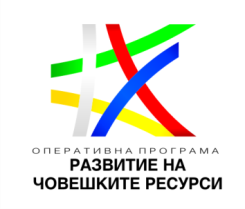 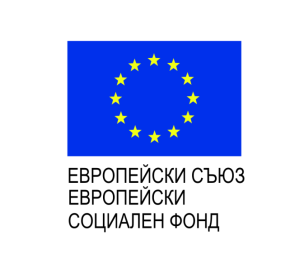 Процедурата се осъществява с финансовата подкрепа наЕвропейския социален фондBG05M9OP001-2.005-0116-C01 “ Иновативни интегрирани услуги за подкрепена заетост за лица с увреждания”    РУМЪНИЯ: Подкрепена заетост на възрастни с интелектуални затруднения - стъпка по стъпка към независим животFoundation “Pentru Voi” RomaniaMs. Laila Onu Executive DirectorAnton Bacalbaşa Street, No 69 – 65/A, Timişoara, Timiş county+40 256 228 062 H laila.onu@pentruvoi.ro H www.pentruvoi.roPentru Voi Fundatia е неправителствена организация, която се ангажира да повишава качеството на живот на възрастни с интелектуални затруднения. Организацията участва както в пряко обслужване, така и в застъпничество. Основана през 1996 г., Pentru Voi е устойчива НПО, изградена върху подкрепа на общността, сътрудничество между правителството, международни партньорства и интердисциплинарна практика. Социалното предприятие Pentru Voi създава възможности за клиентите да изграждат човешки и социален капитал и да поддържат НПО с финансов капитал.Подкрепената заетост е добре позната услуга, разработена за лица с увреждания, която цели да улесни достъпа на ХУ до пазара на труда. Тази практика беше въведена за първи път време в Румъния от “Pentru Voi” през 1999г.Тази услуга, предоставена от екипа от търсещи работа и обучители, се състои от:професионален профил на лицето с увреждане;подготовка за бъдеща заетост;търсене на работа: в местните вестници, конкретни уебсайтове, директен контакт с потенциални работодатели, местна агенция за работната сила;анализ на работата;напасване на работата с потребителя на услугата: важно е да обсъдят всички важни аспекти на работата със службата потребител и съпоставяне на тези аспекти с потребителя на услугата и неговите лични възможности (като работен график, транспорт, пространствено ориентиране , умения за работа в екип и др.), за да може търсенето да е съсредоточено върху лицето.работен треньор: след подписване на трудовия договор, съгласно индивидуалните нужди, може да има период на напасаване, когато работният треньор предлага ежедневна помощ за определен период от време; след този период (1-2 седмици) има постоянно последващи действия във връзка с наемането на работа, което се извършва чрез месечни посещения на работното място, поддържане на контакт с потребителя на услугата, семейството и работодателя като индивидуално / групово консултиранеПредоставят се услуги по подкрепена заетост на около 60 възрастни с интелектуални затруднения, които са или заети или търсят на възможности за работа на пазара на труда.Около 40 възрастни с интелектуални затруднения ще се възползват от ежедневните консултации и коучинг на работното им място чрез социалното предприятие „Pentru Voi”. Извършва се коучинг за работа и професионално консултиране на 20 възрастни с увреждане на тяхното работно място на свободния пазар на трудаНамира се заетост на средно по 10 нови души на всяка година. Над 20 души се възползват от месечните групи за подкрепа, които организират. Над 10 души преминават обучение за социални умения. Също така всяка година се организира курс за обучение, чиято цел е развиване на умения в различни работни области.Проектът се осъществява с финансовата подкрепа на Оперативна програма „Развитие на човешките ресурси”, съфинансирана от Европейския социален фонд на Европейския съюз